Subject:	 ICT	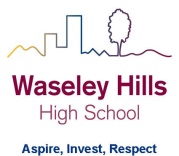 Teacher: NJ/DJ/HW/SPYear:	10			Topic/theme: Practice exam questions  Lesson What you need to take from this lesson Resource to use or hyperlinkSuggested task 1Features and Purposes of Computing Devices1) Describe and explain two advantages and three disadvantages of using a laptop for a school office inputting student data [5]2) Describe the following portable computer devices and state the features (i.e. word processing, voice calls, surf the internet etc. ) of each: [4]LaptopNetbookTabletSmartphoneOPEN Yr 10 Homework bookletAnswer the questions and complete the pro and con table2Understand the purpose, benefits and drawbacks of a range of input devices OPEN Yr 10 Homework bookletRead about the input devices and do the crossword 3Understand the purpose, benefits and drawbacks of a range of output devicesOPEN Yr 10 Homework bookletComplete “What am I”Read about Output devices and complete crosswords 4Understand the purpose and functions of operating systems OPEN Yr 10 Homework bookletRead the text and answer the questions 5Explain the difference between utility software and operating system OPEN Yr 10 Homework booklet Read the text and answer the questions